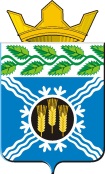 КЕМЕРОВСКАЯ ОБЛАСТЬ-КУЗБАССКРАПИВИНСКИЙ МУНИЦИПАЛЬНЫЙ ОКРУГАДМИНИСТРАЦИЯ КРАПИВИНСКОГО МУНИЦИПАЛЬНОГО ОКРУГАПОСТАНОВЛЕНИЕот «24» февраля 2022г. № 234пгт. КрапивинскийОб утверждении формы проверочного листа (списка контрольных вопросов), применяемого при проведении контрольного мероприятия в рамках осуществления муниципального земельного контроля на территории Крапивинского муниципального округаВ целях реализации Федерального закона от 31 июля 2020 г. № 248-ФЗ «О государственном контроле (надзоре) и муниципальном контроле в Российской Федерации», руководствуясь постановлением Правительства РФ от 27 октября 2021 г. № 1844 «Об утверждении требований к разработке, содержанию, общественному обсуждению проектов форм проверочных листов, утверждению, применению, актуализации форм проверочных листов, а также случаев обязательного применения проверочных листов», Уставом Крапивинского муниципального округа Кемеровской области-Кузбасса:1. Утвердить форму проверочного листа (списка контрольных вопросов), применяемого при проведении контрольного мероприятия в рамках осуществления муниципального земельного контроля на территории Крапивинского муниципального округа, согласно приложению.2. Организационному отделу администрации Крапивинского муниципального округа (Букатина Е.В.) обнародовать настоящее постановление на информационном стенде администрации Крапивинского муниципального округа, а также на стендах, размещенных в зданиях территориальных отделов, входящих в состав муниципального казенного учреждения "Территориальное управление администрации Крапивинского муниципального округа", в соответствии с частью 2 статьи 59 Устава Крапивинского муниципального округа Кемеровской области – Кузбасса, и разместить на официальном сайте администрации Крапивинского муниципального округа в информационно-телекоммуникационной сети "Интернет".3. Настоящее постановление вступает в силу с момента его официального обнародования, но не ранее 1 марта 2022 года.4. Контроль за исполнением, размещением на официальном сайте и обнародованием на информационном стенде настоящего постановления возложить на заместителя главы Крапивинского муниципального округа  С.Н. Харламова.Исп. Полещук Ольга Борисовна21-117Приложение №1к постановлению администрацииКрапивинского муниципального округа                                                                                         от _____________г. № ______                                                                                                                        QR-кодПроверочный лист (список контрольных вопросов), применяемый при проведении контрольного мероприятия в рамках осуществления муниципального земельного контроля на территории Крапивинского муниципального округаНастоящая форма проверочного листа (списка контрольных вопросов) (далее – проверочный лист) применяется в ходе проведения контрольных мероприятий, которые предусмотрены Положением по осуществлению муниципального земельного контроля в границах Крапивинского муниципального округаНаименование органа муниципального земельного контроля:  администрация Крапивинского муниципального округа в лице комитета по управлению муниципальным имуществом администрации Крапивинского муниципального округа.Реквизиты нормативного правового акта, которым утверждена форма проверочного листа: постановление администрации Крапивинского муниципального округа от ________________ № _______.Вид контрольного мероприятия: ________________________________.Объект контроля, в отношении которого проводится контрольное мероприятие: _______________________________________________________.ФИО гражданина, ИП или наименование ЮЛ (ИНН, ОГРН, адрес регистрации), являющихся контролируемыми лицами ________________________________________________________________________________________________________________________________________________________________________________________________________________________________________________________________________________Место проведения контрольного мероприятия с заполнением проверочного листа  __________________________________________________________________________________________________________________________________________________________________________________________Реквизиты решения (распоряжения) о проведении контрольного мероприятия _____________________________________________________________________________________________________________________________Учетный номер контрольного мероприятия ________________________.Список контрольных вопросов: Должность, фамилия и инициалы  должностного лица контрольного органа (инспектора), проводившего контрольное мероприятие и заполнившего проверочный лист ________________________________________________________________________________________________________________________________________________________________________________________________________________________________________________________________"____"__________20__годГлаваКрапивинского муниципального округаТ.И. Климина№ п/пКонтрольный вопросРеквизиты нормативного правового акта (подзаконного правового акта), содержащего обязательные требованияВарианты ответаВарианты ответаВарианты ответаВарианты ответа№ п/пКонтрольный вопросРеквизиты нормативного правового акта (подзаконного правового акта), содержащего обязательные требованияДаНетНеприменимоПримечание1.Имеются ли правоустанавливающие документы на земельный участокСтатьи 25, 26 Земельного  кодекса РФ, пункт 3 статьи 28 Федерального закона от 21.12.2001 № 178 «О приватизации государственного и муниципального имущества»2.В целях охраны земель проводятся  ли мероприятия по: воспроизводству плодородия земель  сельскохозяйственного назначения; защите земель от водной и ветровой эрозии; защите сельскохозяйственных угодий от зарастания деревьями и кустарниками, сорными растениямиПункт 2 статьи 13 Земельного кодекса РФ3.Используется ли земельный участок в процессе хозяйственной или производственной деятельностиСтатья 42 Земельного кодекса РФ4.Используется ли земельный участок в соответствии с разрешенным использованиемСтатья 42 Земельного кодекса РФ5.Сохранены ли межевые, геодезические и другие специальные знаки, установленные на земельных участках в соответствии с законодательствомСтатья 42 Земельного кодекса РФ6.Осуществляются ли мероприятия по охране земельСтатья 42 Земельного кодекса РФ7.Своевременно ли производятся платежи за землю Статья 42 Земельного кодекса РФ8.Происходит ли загрязнение, истощение, деградация, порча земель и почв или иное негативное воздействие на землюСтатья 42 Земельного кодекса РФ9. Используются ли землепользователями участки, прилегающие к полосам отвода автомобильных дорог, в пределах населенного пунктаСтатья 42 Земельного кодекса РФ